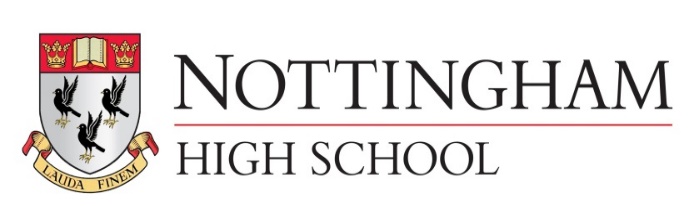 Main meal junior school lunch tariff September 2018 Main Meal £2.40Main Meal (MD) inc hot or cold pudding or fruit £3.00Pasta £2.40Pasta (MD) inc hot or cold pudding or fruit £3.00Explore bar £1.75Explore bar (MD) inc hot or cold pudding or fruit £2.40Jacket potato with 2 items £1.70Jacket potato (MD) inc hot or cold pudding or fruit £2.40Vegetables or salad are included Salad bowl 50p (Separate bowl to any meal)Hot pudding 75pFruit 75pFruit jelly (v) 75pMousse 75pGrab N Go Junior school lunch tariff Sandwich £1.55Sub roll £1.65Junior joes £1.95Fruit 70pFruit jelly (v) 70pMousse 70p